DSWD DROMIC Report #5on the Taal Volcano Phreatic Eruptionas of 15 January 2020, 6AMSituation OverviewAt 5:30 PM on 12 January 2020, the Philippine Institute of Volcanology and Seismology (PHIVOLCS) has raised Alert Level 4 over Taal Volcano indicating that hazardous eruption is possible within hours to days.  In its 7:30 PM advisory on the same day, the agency reiterated total evacuation of Taal Volcano Island and additional evacuation of areas at high-risk to pyroclastic density currents and volcanic tsunami within a 14-kilometer radius from the main crater.  PHIVOLCS warned that areas in the general north of Taal Volcano to stay alert against effects of heavy and prolonged ash fall. 					Source: PHIVOLCS (Philippine Institute of Volcanology and Seismology)Status of Affected Families / PersonsA total of 12,059 families or 53,187 persons were affected by the Taal Volcano phreatic eruption in Region CALABARZON (see Table 1).Table 1. Number of Affected Families / PersonsNote: Ongoing assessment and validation are continuously being conducted. Number of affected barangays are yet to be determined.* Affected City/Municipality** Host LGU*** Affected LGU at the same time hosting other affected LGU(s)Source: DSWD-FO CALABARZON Status of Displaced Families / Persons Inside Evacuation CentersThere are 10,000 families or 43,681 persons taking temporary shelter in 217 evacuation centers in Region CALABARZON (see Table 2).Table 2. Number of Displaced Families / Persons Inside Evacuation CentersNote: * Previously reported IDPs in the municipalities of Agoncillo, Alitagtag, Lemery, Malvar, San Nicolas, Taal, and Talisay were transferred to other ECs in nearby municipalities/cities. Ongoing assessment and validation are continuously being conducted in the Region. Source: DSWD-FO CALABARZONAssistance ProvidedA total of ₱3,917,931.10 worth of assistance was provided by DSWD to the affected families (see Table 3).Table 3. Cost of Assistance Provided to Affected Families / Persons   Note: FO-MIMAROPA provided 799 FFPs that will be distributed in Batangas City.Source: DSWD-FO CALABARZON Status of Prepositioned Resources: Stockpile and Standby FundsThe DSWD Central Office (CO), Field Offices (FOs), and National Resource Operations Center (NROC) have stockpiles and standby funds amounting to ₱916,834,784.56 with breakdown as follows (see Table 1):Standby FundsA total of ₱250,130,936.99 standby funds in the CO and FOs. Of the said amount, ₱215,140,512.28 is the available Quick Response Fund (QRF) in the CO.StockpilesA total of 188,594 family food packs (FFPs) amounting to ₱71,886,774.85 and available food and non-food items (FNIs) amounting to ₱594,817,072.72.Note: Quick Response Fund (QRF) as of 10 January 2020DSWD DISASTER RESPONSE INFORMATION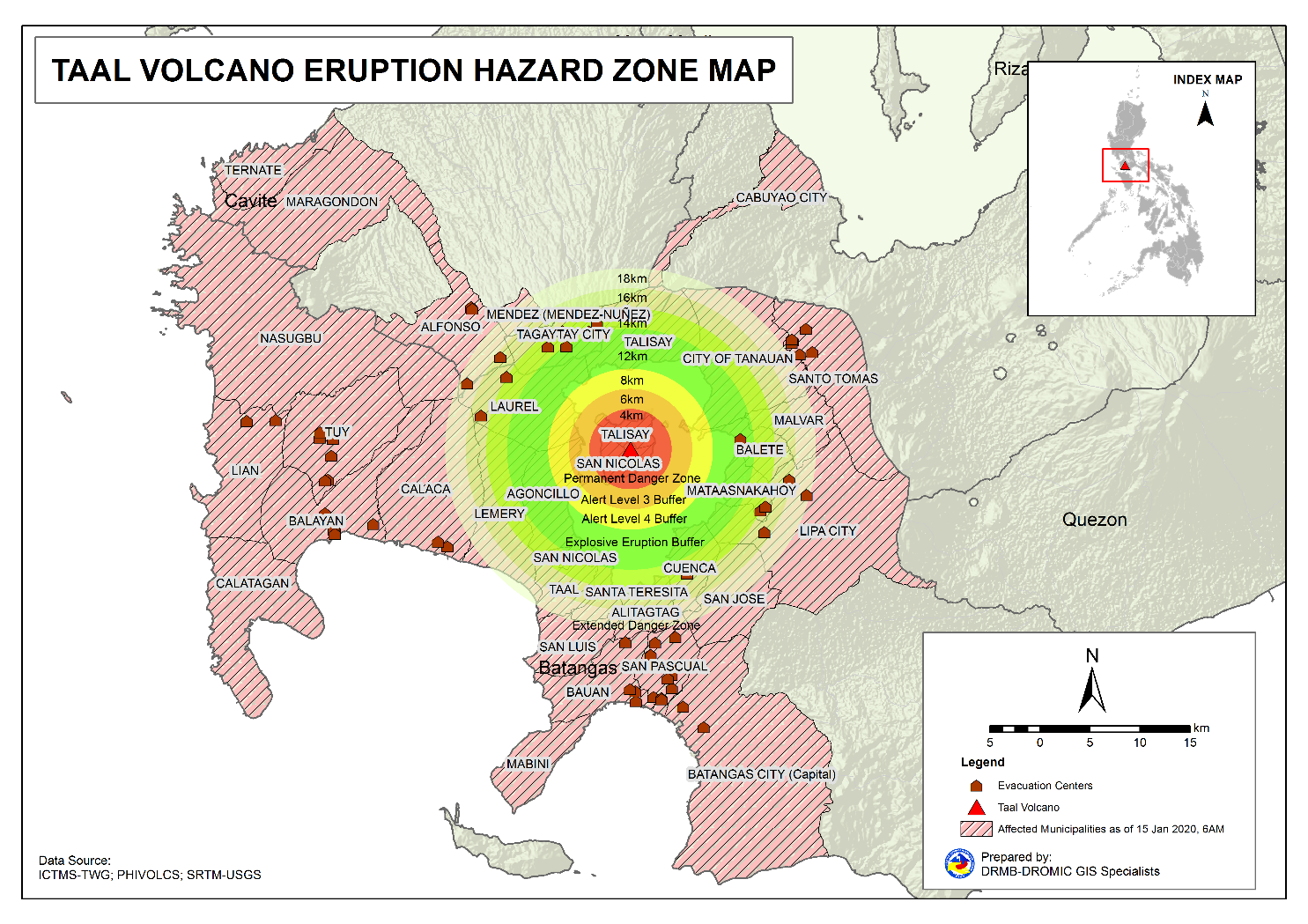 Note: Ongoing assessment and validation are continuously being conducted.Situational ReportsDSWD-DRMBDSWD-FO CALABARZONDSWD-FO IIIDSWD-FO NCR*****The Disaster Response Operations Monitoring and Information Center (DROMIC) of the DSWD-DRMB is closely coordinating with the concerned DSWD Field Offices for any significant disaster response updates.Prepared by:					DIANE C. PELEGRINO		MARC LEO L. BUTACReleasing OfficerPHOTO DOCUMENTATIONFFP and NFI distribution at the PUP Gym, Santo Tomas, Batangas (13 January 2020)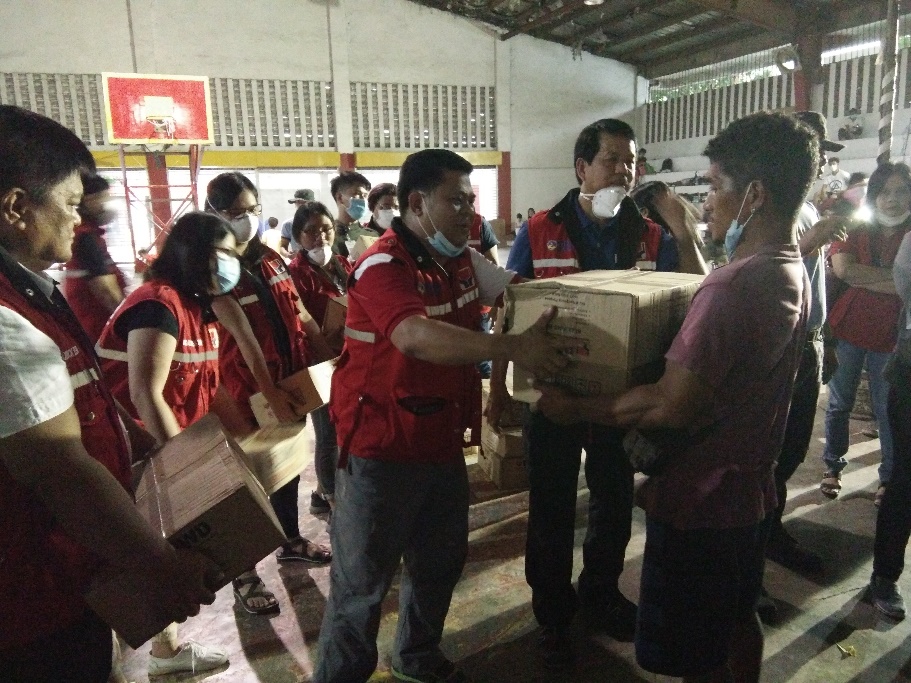 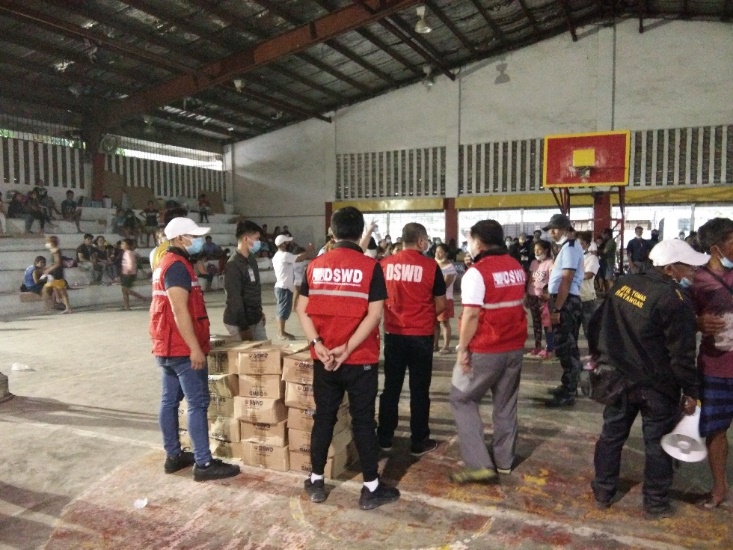 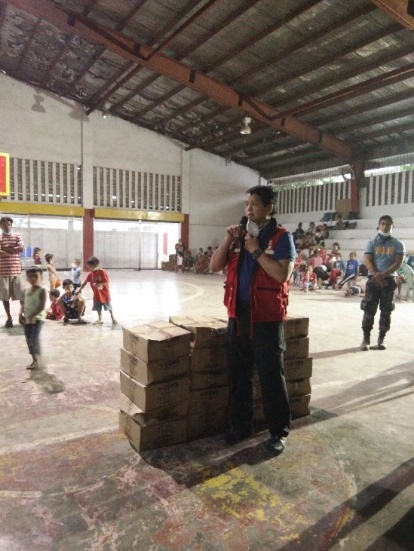 FFP and NFI distribution to 141 families at the Santo Tomas Gym, Santo Tomas, Batangas (13 January 2020)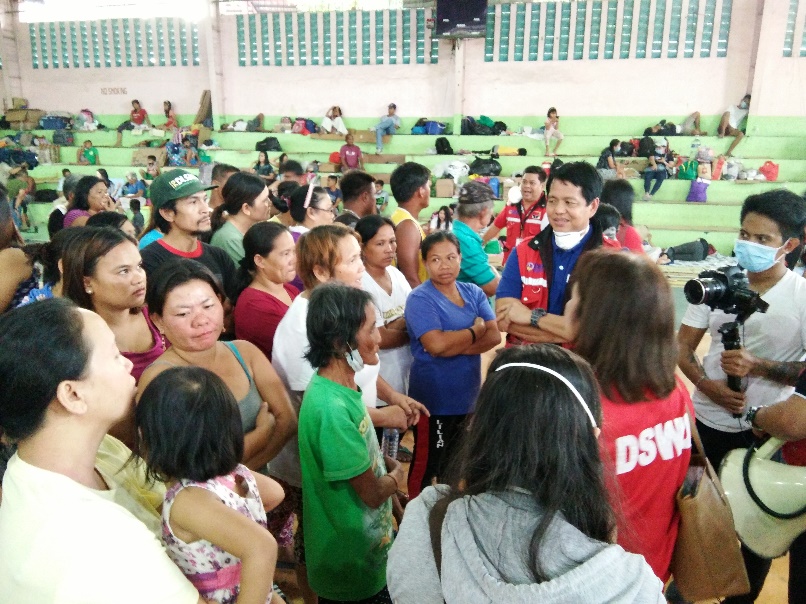 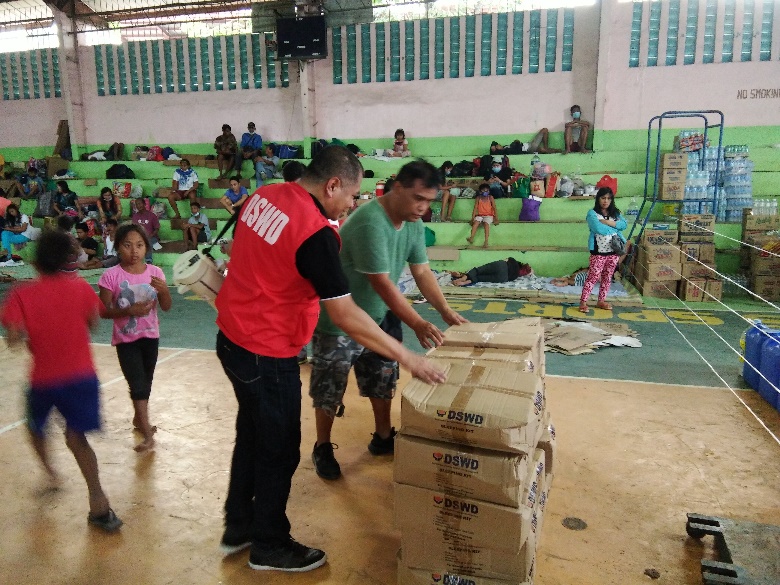 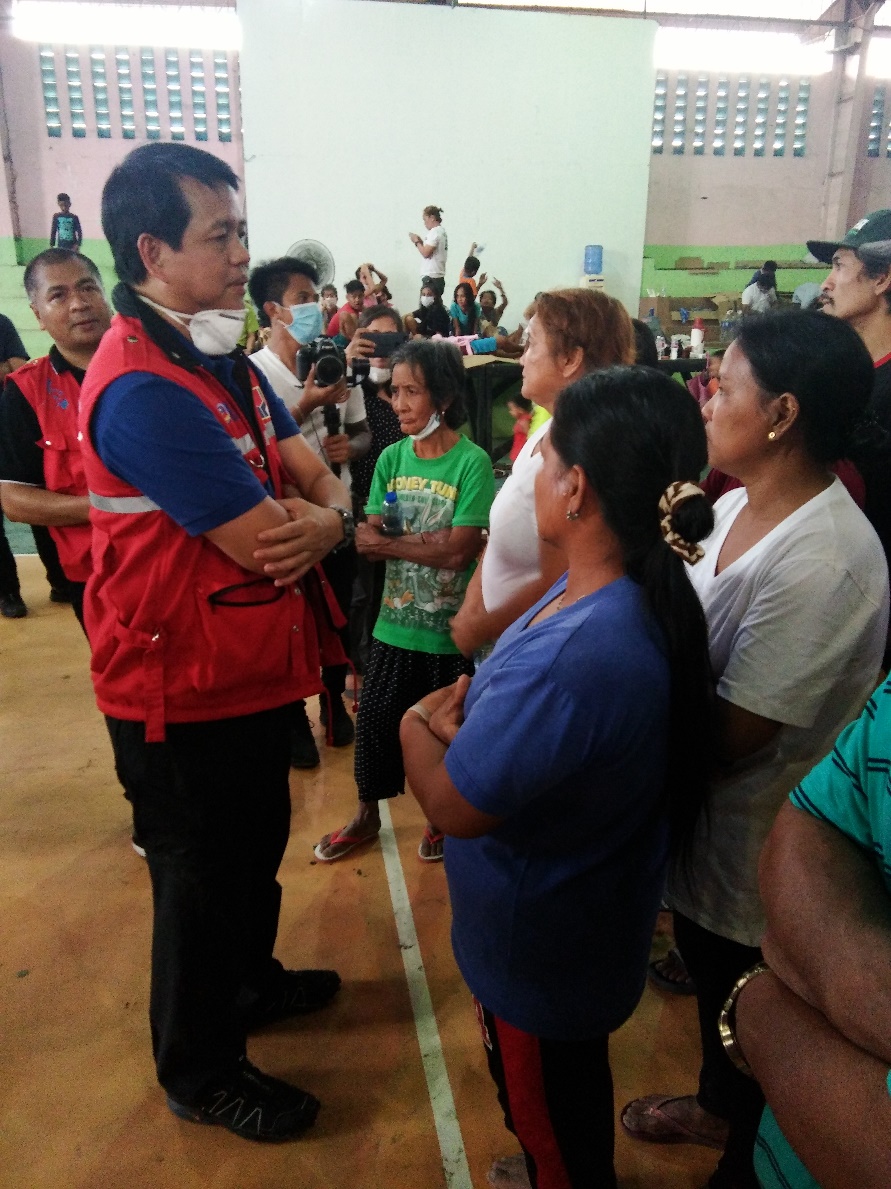 REGION / PROVINCE / MUNICIPALITY REGION / PROVINCE / MUNICIPALITY  NUMBER OF AFFECTED  NUMBER OF AFFECTED  NUMBER OF AFFECTED REGION / PROVINCE / MUNICIPALITY REGION / PROVINCE / MUNICIPALITY  Barangays  Families  Persons GRAND TOTALGRAND TOTAL                      -               12,059             53,187 CALABARZONCALABARZON                      -               12,059             53,187 BatangasBatangas                      -                 9,988             44,661 Agoncillo*                     -                     73                 387 Alitagtag**                     -                     27                 136 Balayan**                     -                1,265              5,869 Balete*                     -                     64                 263 Batangas City (capital)**                     -                1,294              5,936 Bauan**                     -                   797              3,750 Calaca*                     -                   510              2,210 Calatagan**                     -                   275              1,109 Cuenca*                     -                     54                 256 Laurel*                     -                   459              2,293 Lemery*                     -                   348              1,585 Lian**                     -                     97                 376 Lipa City***                     -                   206                 975 Mabini*                     -                     20                   69 Malvar**                     -                   528              2,342 Mataas Na Kahoy*                     -                   271              1,159 Nasugbu**                     -                     40                 176 San Jose**                     -                   252              1,185 San Luis**                     -                   811              3,830 San Nicolas*                     -                     10                   95 San Pascual**                     -                   452              2,159 Santa Teresita**                     -                   220                 970 Santo Tomas**                     -                   690              3,030 Taal*                     -                   209              1,001 Talisay*                     -                   325              1,455 City of Tanauan*                     -                   500              1,226 Tuy**                     -                   191                 819 CaviteCavite                      -                 2,050               8,419 Alfonso**                     -                1,013              4,428 Maragondon**                     -                       8                   42 Mendez (MENDEZ-NUÑEZ)**                     -                     16                   67 Tagaytay City***                     -                1,007              3,851 Ternate**                     -                       6                   31 LagunaLaguna                      -                      21                  107 Cabuyao**                     -                     21                 107 REGION / PROVINCE / MUNICIPALITY REGION / PROVINCE / MUNICIPALITY  NUMBER OF EVACUATION CENTERS (ECs)  NUMBER OF EVACUATION CENTERS (ECs)  NUMBER OF DISPLACED  NUMBER OF DISPLACED  NUMBER OF DISPLACED  NUMBER OF DISPLACED REGION / PROVINCE / MUNICIPALITY REGION / PROVINCE / MUNICIPALITY  NUMBER OF EVACUATION CENTERS (ECs)  NUMBER OF EVACUATION CENTERS (ECs)  INSIDE ECs  INSIDE ECs  INSIDE ECs  INSIDE ECs REGION / PROVINCE / MUNICIPALITY REGION / PROVINCE / MUNICIPALITY  NUMBER OF EVACUATION CENTERS (ECs)  NUMBER OF EVACUATION CENTERS (ECs)  Families  Families  Persons  Persons REGION / PROVINCE / MUNICIPALITY REGION / PROVINCE / MUNICIPALITY  CUM  NOW  CUM  NOW  CUM  NOW GRAND TOTALGRAND TOTAL243  217 10,279 10,000 45,040 43,681 CALABARZONCALABARZON243  217 10,279 10,000 45,040 43,681 BatangasBatangas197  171 8,208 7,929 36,514 35,155 Agoncillo*1  -  -  -  -  - Alitagtag*1  -  -  -  -  - Balayan25 25 1,265 1,265 5,869 5,869 Balete1 1  64  64  263  263 Batangas City (capital)16 16 1,294 1,286 5,936 5,930 Bauan5 5  797  797 3,750 3,750 Calaca9 9  510  510 2,210 2,210 Calatagan11 11  275  275 1,109 1,109 Cuenca1 1  54  54  256  256 Laurel4 4  459  188 2,293  940 Lemery*4  -  -  -  -  - Lian5 5  97  97  376  376 Lipa City4 4  206  206  975  975 Mabini1 1  20  20  69  69 Malvar*4  -  -  -  -  - Mataas Na Kahoy17 17  271  271 1,159 1,159 Nasugbu*1  -  -  -  -  - San Jose5 5  252  252 1,185 1,185 San Luis17 17  811  811 3,830 3,830 San Nicolas*2  -  -  -  -  - San Pascual24 24  452  452 2,159 2,159 Santa Teresita*4  -  -  -  -  - Santo Tomas8 8  690  690 3,030 3,030 Taal*2  -  -  -  -  - Talisay*7  -  -  -  -  - City of Tanauan7 7  500  500 1,226 1,226 Tuy11 11  191  191  819  819 CaviteCavite45  45 2,050 2,050 8,419 8,419 Alfonso8 8 1,013 1,013 4,428 4,428 Maragondon1 1  8  8  42  42 Mendez (MENDEZ-NUÑEZ)1 1  16  16  67  67 Tagaytay City34 34 1,007 1,007 3,851 3,851 Ternate1 1  6  6  31  31 LagunaLaguna1  1  21  21  107  107 Cabuyao1 1  21  21  107  107 REGION / PROVINCE / MUNICIPALITY REGION / PROVINCE / MUNICIPALITY  COST OF ASSISTANCE  COST OF ASSISTANCE  COST OF ASSISTANCE  COST OF ASSISTANCE  COST OF ASSISTANCE REGION / PROVINCE / MUNICIPALITY REGION / PROVINCE / MUNICIPALITY  DSWD  LGU  NGOs  OTHERS  GRAND TOTAL GRAND TOTALGRAND TOTAL3,917,931.10 - - - 3,917,931.10 CALABARZONCALABARZON3,917,931.10 - - - 3,917,931.10 BatangasBatangas3,736,149.62 - - - 3,736,149.62 Balayan504,613.32  -  -  - 504,613.32 Batangas City (capital)443,185.72  -  -  - 443,185.72 Bauan341,688.84  -  -  - 341,688.84 Cuenca150,856.00  -  -  - 150,856.00 Laurel82,216.52  -  -  - 82,216.52 Mataas Na Kahoy167,056.00  -  -  - 167,056.00 San Pascual206,672.72  -  -  - 206,672.72 Santo Tomas 1,162,958.50  -  -  -  1,162,958.50 City of Tanauan676,902.00  -  -  - 676,902.00 CaviteCavite 181,781.48 - - -  181,781.48 Alfonso181,781.48  -  -  - 181,781.48 OFFICESTANDBY FUNDSFAMILY FOOD PACKSFAMILY FOOD PACKSOther Food ItemsNon Food ItemsSUB-TOTAL (Food and NFIs)Total STANDBY FUNDS & STOCKPILEOFFICESTANDBY FUNDSQuantityTotal CostTotal CostTotal CostSUB-TOTAL (Food and NFIs)Total STANDBY FUNDS & STOCKPILETOTAL250,130,936.99 188,59471,886,774.85 173,984,603.15 420,832,469.57 594,817,072.72 916,834,784.56 Central Office215,140,512.28-- - - - 215,140,512.28 NRLMB - NROC- 1,750659,995.00 23,655,750.79 213,593,172.11 237,248,922.90 237,908,917.90 NRLMB - VDRC- 9,8003,528,000.00 7,365,040.00 4,090,050.00 11,455,090.00 14,983,090.00 I2,379,275.0012,0133,937,966.58 299,455.20 37,645,525.20 37,944,980.40 44,262,221.98 II2,650,779.3515,3135,740,055.66 639,602.00 7,486,716.95 8,126,318.95 16,517,153.96 III29,157.009,3903,832,256.22 2,406,194.70 5,791,876.40 8,198,071.10 12,059,484.32 CALABARZON3,000,000.005,7632,078,967.02 3,168,773.20 5,523,160.91 8,691,934.11 13,770,901.13 MIMAROPA2,240,983.7826,72112,024,450.00 898,761.00 7,348,871.29 8,247,632.29 22,513,066.07 V3,000,000.008,8542,800,559.56 6,214,062.16 31,727,489.94 37,941,552.10 43,742,111.66 VI0.006,8572,468,520.00 7,119,877.25 5,285,253.00 12,405,130.25 14,873,650.25 VII511,193.5014,3495,165,640.00 8,230,869.59 10,349,862.37 18,580,731.96 24,257,565.46 VIII3,000,735.003,9461,492,710.38 3,016,392.06 20,937,915.08 23,954,307.14 28,447,752.52 IX3,000,000.0013,1524,734,720.00 2,076,520.00 15,472,334.14 17,548,854.14 25,283,574.14 X3,000,000.0015,9855,801,323.64 87,239,260.45 12,628,921.90 99,868,182.35 108,669,505.99 XI3,000,644.0013,8415,486,157.17 7,170,000.00 6,973,437.90 14,143,437.90 22,630,239.07 XII3,000,770.1814,5835,843,799.00 3,337,676.00 6,716,851.16 10,054,527.16 18,899,096.34 CARAGA3,000,000.005,2381,911,011.40 1,884,232.10 1,772,370.46 3,656,602.56 8,567,613.96 NCR176,886.004,1581,558,162.92 659,823.29 10,573,477.85 11,233,301.14 12,968,350.06 CAR3,000,000.906,8812,822,480.30 8,602,313.36 16,915,182.91 25,517,496.27 31,339,977.47 DATESITUATIONS / ACTIONS UNDERTAKEN15 January 2020The Disaster Response Management Bureau (DRMB) is on RED Alert Status and is closely coordinating with DSWD-FO CALABARZON for significant disaster response updates.All QRTs are on standby and ready for deployment. 14 January 2020DRMB Technical Staff and members of the Executive Committee conducted field visitation to the evacuation centers in the affected municipalities in Batangas and Cavite.  13 January 2020Assistant Secretary for Disaster Response Management Group (DRMG) Rodolfo “Rudy” Encabo joined DSWD Secretary Bautista in Tagaytay Convention Center to attend the cabinet meeting relative to the Taal Volcano Phreatic Eruption Operations.McDonalds House of Charity through Asec. Rhea Peñaflor donated meals for the disaster response duty teams. DATESITUATIONS / ACTIONS UNDERTAKEN15 January 2020DSWD-FO CALABARZON is on RED Alert Status.President Rodrigo Duterte visited Batangas Sports Complex and distributed 499 FFPs with 17 families that received financial assistance of ₱3,000.00 each.Relief distribution plan for the relief augmentation received from Field Offices II and V.DSWD Usec. Camilo Gudmalin and Asec. Jocelyn Niwane visited the evacuation centers in Balayan, Batangas to determine the other needs of the IDPs. A total of 1,338 FFPs were provided to the IDPs in Balayan, Batangas, and 150 pieces of hamburger were given to the children in Sampaga Elementary School EC.DSWD Usec. Danilo Pamonag and Asec. Rodolfo Encabo visited the following evacuation centers in Sto. Tomas, Batangas and distributed a total of 500 FFPs: City Evacuation Center of Sto. Tomas: 207 FFPsPrimary Elementary School EC: 121 FFPsSan Roque Elementary School EC: 172 FFPsConducted RDANA in Tanauan City, Cuenca, and Mataas na Kahoy.January 2020, 6PMDeployment of staff to evacuation centers in Batangas province (Mataas na Kahoy, Cuenca, Sto. Tomas, Batangas and Tanauan City) and in Alfonso, Cavite.Briefing orientation to 12 Social Workers staff from CIU Central Office for the assessment and interview of clients.Briefing orientation on the situation and accomplishments of Taal Volcano disaster operation with Usec. Felicisimo Budiongan, Usec. Camilo Gudmalin, Asec. Joseline Niwane and Asec. Rodolfo Encabo.Profiling of IDPs in Batangas Sports Complex.14 January 2020, 6AMThe National Capital Region provided 535 FFPs and sleeping kits amounting to ₱126,341.90 to the 535 families in the 3 evacuation centers of Sto. Tomas, Batangas.13 January 2020, 6PMDSWD-FO CALABARZON closely coordinated with RDRRMC IV-A’s response agencies, and Local Government Units (LGUs) on the effects of the volcanic eruption.The Disaster Response Management Division (DRMD) of DSWD-FO CALABARZON advised the Local Social Welfare and Development Offices (LSWDOs) to closely monitor and oversee the overall conduct of the operations in their respective areas in coordination with their Local Disaster Risk Reduction and Management Offices (LDRRMOs).Continuous coordination with the SWAD Team Leaders and Provincial Action Team of the Region and advised them to monitor and check with the LGUs to gather any reports on the effects of the eruption.Coordinated with LSWDOs and LDRRMOs outside the Permanent Danger Zone and instructed them to be on standby alert and prepare their respective evacuation centers, and family food packs should need arises.Coordinated with RDRRMC IV-A Operation Center for updates on the status of the members of the Response Cluster of the region.Continuous monitoring of the ongoing volcanic activity thru news reports and social media.RDANA Teams of Regional and Provincial Quick Response Teams have conducted assessment in the affected areas with existing IDPs.The DSWD-FO CALABARZON Assistant Regional Director for Operations (ARDO) presided the response clusters meeting held on January 12, 2019.The DSWD-FO CALABARZON Assistant Regional Director for Administration (ARDA) joined the team from the RDRRMC IV-A for the aerial assessment.Coordinated with FOs III, NCR, MIMAROPA and V for the augmentation of FFPs and NFIs in the affected areas.January 2020, 8AMDSWD-FO CALABARZON has a total of 5,763 family food packs available in their GMA warehouse amounting to ₱2,078,967.02 while a total of 210,583 raw materials/unpacked goods amounting to ₱5,247,740.22 is also available for repacking, Non-Food Items amounting to ₱6,321,176.71 is available for augmentation and Standby Fund amounting to ₱ 5,268,000.00 that they can be utilized to augment the response operation.The Regional and Provincial Quick Response Teams are placed on heightened alert status and members from the Regional QRTs render disaster duty in DSWD FO IV-A Emergency Operations Center and in RDRRMC Emergency Operations Center.DSWD-FO CALABARZON advised the Local Social Welfare and Development Offices (LSWDOs) of CALABAR Region to activate their respective CCCM, IDP Protection and Food and Non-Food Clusters.DSWD-FO CALABARZON provided technical assistance to LGUs with opened evacuation centers on Camp Coordination and Camp Management.DSWD-FO CALABARZON advised the LGUs of CALABAR Region to remain vigilant and ensure prompt delivery of services when needed.DSWD-FO CALABARZON rendered duty in the RDRRMC CALABARZON EOC.DSWD-FO CALABARZON requested the Provincial Quick Response Teams and Municipal Action Teams to closely coordinate with their respective LDRRMCs. Field staff also requested to monitor their respective AOR and provide significant updates to the Emergency Operations Center.DSWD-FO CALABARZONARD for Operations attended the Emergency Meeting at the RDRRMC Operations Center.DATESITUATIONS / ACTIONS UNDERTAKEN13 January 2020The DSWD-FO III has 15 active QRTs with 24 members per team that are ready for deployment upon the activation of blue/red alert status by the RDRRMC 3.DSWD-FO III continuously coordinating with its Provincial Extension Offices.DATESITUATIONS / ACTIONS UNDERTAKENJanuary 2020DSWD-FO NCR through its Quick Response Teams were deployed to distribute relief goods to affected families temporarily staying at Sto. Tomas, Batangas.DSWD-FO NCR is continuously coordinating with LGUs through their respective LSWDOs for reports on incidents requiring augmentation assistance.